ΑΡΙΣΤΟΤΕΛΗΣ ΚΑΙ ΙΟΥΔΑΙΟΙ ΣΤΗ ΦΙΛΟΛΟΓΙΑ ΚΑΙ ΤΗΝ ΤΕΧΝΗ ΤΗΝ ΠΕΡΙΟΔΟ 3ος  π.Χ.-1ος  μ. Χ.Περίληψη:Η σχετικά πρόσφατη ανακάλυψη των μορφών του Σολομώντα και του Αριστοτέλη σε τοιχογραφία της Πομπηίας και ο σωζόμενος διάλογος του Μακεδόνα φιλοσόφου με Ιουδαίο στη Μ. Ασία, ο οποίος σώζεται σε έργο του Περιπατητικού Κλεάρχου ήδη από το 300 π.Χ., μαρτυρούν τη θετική εικόνα για τον λαό της Παλαιάς Διαθήκης στους λαούς της Μεσογείου, ιδίως στην ρωμαϊκή ελίτ που δεν γοητευόταν τόσο από το δίδυμο Μωυσής-Πλάτων. Έτσι δικαιολογείται η θετική σχέση αυτής με τη Συναγωγή και εν συνεχεία με την χριστιανική Εκκλησία.   Aristoteles and Jews in the Literature and Art between 3 B.C. AND 1 a.d.Abstract
The open disposition of Mediterranean peoples and Roman elites towards the people of the Old Testament emerges through the relatively recent discovery in Pompeii of a wall painting portraying Solomon and Aristotle together. This positive climate is also mirrored in a dialogue between the Stagirite philosopher and a Jew staged in Asia Minor as reported by the Peripatetic Clearchus of Soli (around 300 B.C.). These two attestations offered by art (Pompeii) and literature (Clearchus) show, this paper argues, that while distancing themselves from manifestos such as of Moses and Plato, imperial elites of the time will retain close encounters with the Synagogue and, later, with the Christian Church.Αφόρμηση της σκέψης μου είναι το γνωστό λόγιο ενός εκκλησιαστικού Συγγραφέως από την Καρχηδόνα της Αφρικής, του Τερτυλλιανού που πάντα θα βασανίζει τον σκεπτόμενο άνθρωπο: Ποια η σχέση Αθήνας και Ιερουσαλήμ (De praescriptione haereticorum), λογικής και πίστης, Λυκείου και Ναού, Αριστοτέλη και Θεολογίας. Βεβαίως την τελική απάντηση ίσως τη δώσει ολόκληρο το Συνέδριο και όχι η δική μου ταπεινή Εισήγηση. Εγώ φιλοδοξώ αρχικά μέσω της Τέχνης να σας μεταφέρω στον οριακό 1ο αι. μ.Χ., τον τόσο μακρινό και τόσο κοντινό. Είναι η γενέθλια χρονιά της Παγκοσμιοποίησης όταν στη Δύση γίνονται γνωστά τα έργα του Αριστοτέλη και ταυτόχρονα στην Ανατολή συγγράφονται οι σελίδες της Κ.Δ. Τότε κάποιοι πολίτες της «Ρώμης», που δεν μπούκωναν από τον «άρτο και το θέαμα» που προσφέρει συνήθως κάθε Αιώνια Πόλη-Πόρνη, ανακάλυψαν στη σύζευξη και όχι στο δίπολο Ανατολής και Δύσης, τη λύση στη συνήθη σε τέτοιες εποχές περιπλάνηση της ανθρώπινης ύπαρξης για απόκτηση αληθινής ταυτότητας και νοήματος. Η πλέον πρώιμη απεικόνιση σκηνής της Βίβλου παγκοσμίως ανακαλύφθηκε στην Πομπηία (τοὺς Πομπηίους), την πόλη οποία τάφηκε μαζί με το Ηράκλειο-Ἑρκουλάνεον από την ηφαιστειακή στάχτη του Βεζούβιου την 24η  ή 25η  Αυγούστου του 79 μ. Χ.. Βεβαίως το γεγονός ήταν τραγικό για τους κατοίκους και ερμηνεύθηκε αποκαλυπτικά και από τους ίδιους τους Ρωμαίους (Δίων Κάσσιος 66) ενώ από τους Ιουδαίους θεωρήθηκε ως η θεϊκή τιμωρία για την πυρπόληση της Ιερουσαλήμ και του Ναού σχεδόν μια δεκαετία νωρίτερα από τον Τίτο, αυτοκράτορα στην Αιώνια Πόλη όταν έγινε η έκρηξη στην Καμπανία (Δ’ Σίβυλλα 130-139). Για άλλους ήταν η τιμωρία-ποινή για τη διαφθορά που επικρατούσε, όπως αποδεικνύει και το ακιδογράφημα (γκράφιτι) «Σόδομα και Γόμορα» που χαράχτηκε σε τοίχο λίγο πριν ή αμέσως μετά την καταστροφή. Σημειωτέον ότι επίσης απαντά ένα χάραγμα “Poinium Cherem” (= «ποινή [poena] του αναθέματος»;]. για τους αρχαιολόγους, όμως, αυτός ο ενταφιασμός αποδείχθηκε πολύτιμος, αφού μια ακμάζουσα ρωμαϊκή πόλη συντηρήθηκε σχεδόν ανέπαφη μέχρι τις ημέρες μας. Και ενώ στην Πομπηία, όπου όχι σπάνια συναντά κάποιος οίκους «ανοχής», κυριαρχούν απεικονίσεις ερωτικού περιεχομένου, σε νωπογραφία (φρέσκο) κτηρίου, γνωστού ως ο Οίκος του Ιατρού, ιστορείται μία γνωστή σκηνή από το Γ’ Βασιλειών 3, 16-28. Εκτίθεται επί δεκαετίες στο Εθνικό Μουσείο της Νεαπόλεως (Νάπολι), αλλά μόλις πρόσφατα εξήχθη το συμπέρασμα ότι πρόκειται για την πλέον πρώιμη ολοκληρωμένη βιβλική σκηνή που απαντά παγκοσμίως. Μάλιστα επί τη βάσει στυλιστικών στοιχείων τοποθετήθηκε η κατασκευή-ζωγραφική της λίγο πριν την έκρηξη του Βεζουβίου το 79 μ. Χ. Ο Σολομών πάνω σε υπερυψωμένο βήμα (tribunal) ανάμεσα σε δύο συμβούλους, εκφέρει κρίση αναφορικά με την κυριότητα της κατοχής ενός βρέφους. Πρόκειται για την εφαρμογή της γνωστής μέχρι σήμερα ως σολομώντειας λύσης (argumentum ad temperantiam - golden mean fallacy) μέσω μιας αφήγησης που απαντά επίσης στην Ινδία και στην άπω Ανατολή με παραλλαγές αφού οι πρωταγωνίστριες εκεί δεν είναι πόρνες: Η αλήθεια ανακαλύπτεται σε έναν συμβιβασμό ανάμεσα σε δύο αντιμαχόμενες πλευρές, ο οποίος όμως είναι ουτοπικός και μακάβριος (εν προκειμένω η σφαγή του βρέφους). Ουσιαστικά, όμως, πρόκειται για ένα συναισθηματικό πείραμα (τεστ), σχεδιασμένο να εγείρει το ένστικτο της μητρότητας εναντίον του θελήματος να επικρατήσει η διάδικος δικαστικά.Ανάμεσα σε αυτούς που παρατηρούν χαμηλά στην αριστερή γωνία την έκβαση της κρίσης του «βασιλιά της ειρήνης» που έζησε τον 10ο π. Χ. (972-932 π.Χ.) μάλλον είναι σύμφωνα με τον  Theodore Feder δύο πολύ γνωστές φυσιογνωμίες της ελληνικής κλασικής αρχαιότητας του 5ου-4ου αι. π. Χ. (= της αξονικής περιόδου της αρχαιότητας). Πρόκειται για τον Σωκράτη και το μαθητή του Πλάτωνα Αριστοτέλη. Όσον αφορά την όρθια μορφή του Σωκράτη, αυτή όντως συνήθως απεικονιζόταν χωρίς μαλλιά, με τη χαρακτηριστική μύτη και γενειάδα.  Η καθιστή φιγούρα επίσης αντιστοιχεί στην «κλασική» πόζα του σκεπτόμενου Αριστοτέλη (πρβλ. το ρωμαϊκό σωζόμενο γλυπτό του καθιστού Αριστοτέλη Galleria Spada/Ρώμη: κεφαλή γεμάτη με σγουρά μαλλιά, με μικρή ή καθόλου γενειάδα).Υποθέτω ότι η τρίτη φιγούρα μαζί από τις δύο εξέχουσες προσωπικότητες είναι η μορφή του ιδιοκτήτη της Οικίας. Κοιτάζει και αυτός επίμονα και με αγωνία την έκβαση της δίκης. Βεβαίως και δεν είναι γνωστή η ταυτότητά του, αν ήταν δηλ. (α) Εβραίος, ή (β) προσήλυτος (εθνικός φοβούμενος τον Θεό) ή (γ) απλώς Ρωμαίος Έλλην (=ειδωλολάτρης). Από τα δημογραφικά δεδομένα της Πομπηίας, τον πλούτο που διαθέτει ο ιδιοκτήτης μιας τέτοιας οικίας, το ότι δεν έχει κώλυμα στο να απεικονίσει βιβλική σκηνή και το ότι μια τέτοια σκηνή δεν αντιγράφει κάποιο πρότυπο αλλά αποτελεί έμπνευση, εικάζεται ότι μάλλον πρόκειται για (γ =Ρωμαίο). Αν και στην Πομπηία κατοικούσαν και Ιουδαίοι (όπως αποδεικνύουν και τα ακιδογραφήματα), μάλλον ήταν είτε προσήλυτος είτε εθνικός-Έλλην που είχε ακούσει ιστορίες της Παλαιάς Διαθήκης από τη Μετάφραση των Ο’, η οποία εκπονήθηκε στην πολιτιστική πρωτεύουσα της Μεσογείου και το σιτοβολώνα της Ρώμης, την Αλεξάνδρεια από τον 3ο αι. π. Χ και εξής (αρχής γενομένης από την Τορά/Πεντάτευχο το 270 π.Χ. επί Πτολεμαίου του Β’ του Φιλάδελφου). Προφανώς ο ιδιοκτήτης ήθελε να επιδείξει τη διέξοδο που ανακάλυψε ο ίδιος στα υπαρξιακά ερωτήματα που γεννά η επαφή με το Θάνατο, μέσω της διασύνδεση της βιβλικής σοφίας, όπως αυτή εκφράζεται από τον Σολομώντα, με την ελληνική φιλοσοφία και τους δύο κυριότερους εκπροσώπους της για έναν Ρωμαίο με πρακτικό πνεύμα: τον Σωκράτη και τον Αριστοτέλη, τα γραπτά του οποίου είχαν μεταφερθεί στη Δύση, 300 χρόνια μετά το θάνατό του.Η αρχαιότερη εν γένει βιβλική απεικόνιση προκαλεί την εξής γόνιμη απορία στον ερευνητή: στα μέχρι σήμερα γνωστά απολογητικά ιουδαϊκά κείμενα προς όσους δυσφημούσαν τους «βάρβαρους» Εβραίους ως αποβράσματα, ακοινώνητους, μισανθρώπους (μισέλληνες) κ.ο.κ. συνήθως εξαίρεται η διασύνδεση του Πλάτωνα (ο οποίος ταξίδεψε στην Αίγυπτο) με τον αρχαιότερο εκείνου νομοθέτη Μωυσή. Μάλιστα στο 15ο βιβλίο της Προπαρασκευής ο Ευσέβιος Καισαρείας, θέλοντας να αποδείξει ότι εκείνος ως Έλλην δεν πρόδωσε τα πάτρια για να ασπαστεί τα λόγια των Εβραίων καταγράφει αρχαιότερες μαρτυρίες περί των κοσμολογικών και ανθρωπολογικών απόψεων, όπου οι Μωυσής και Πλάτων συμμαχούν εναντίον του Σταγειρίτη φιλοσόφου. Στην κεφαλίδα του βιβλίου, αυτές (οι απόψεις) συμπυκνώνονται ως εξής: (1) ἐν τῷ περὶ τοῦ τέλους λόγῳ (2) ἐν τῷ περὶ προνοίας λόγῳ  (πρβλ. ο Ασσύριος Τατιανός) (3) ἐν τῷ μὴ συγχωρεῖν γενητὸν εἶναι τὸν κόσμον (πρβλ. Φίλων) (4) πέμπτην σωμάτων ὑποτιθέμενον οὐσίαν (5) ἐν τοῖς περὶ ἀθανασίας ψυχῆς (αδιάφορο ἐν τοῖς κατ΄ οὐρανὸν θεωρήμασι).  Συνεπώς το πρώτο ερώτημα που τίθεται στον μελετητή είναι γιατί άραγε στην τοιχογραφία δεν απεικονίζεται το δίδυμο Πλάτων-Μωυσής αλλά το ζεύγος Αριστοτέλης-Σολομών. Βεβαίως και ο Ρωμαίος ιδιοκτήτης δεν διακόσμησε την έπαυλή του με ένα μοτίβο, απλώς επειδή αφορά σε μια δικαστική κρίση, η οποία όντως θα συναρπάσει και μεταγενέστερα αρκετούς επώνυμους καλλιτέχνες του Μεσαίωνα. Προφανώς στην Ιταλική χερσόνησο τη ρωμαϊκή νομενκλατούρα δεν εντυπωσίαζε τόσο ούτε ο ιδεαλισμός-μυστικισμός του Πλάτωνα (όπως συνέβαινε στην Αλεξάνδρεια και την Ανατολή) όσο ο επιστημονικός νους του Μακεδόνα διδασκάλου του Αλεξάνδρου (που αποτελούσε και πρότυπο μίμησης των αυτοκρατόρων). Μάλλον και η Συναγωγή προσάρμοσε την «προπαγάνδα» της στις απαιτήσεις αυτής (της νομενκλατούρας). Στοιχεία του Ιουδαίου «αυτοκράτορα» Σολομώντα που γοητεύουν ίσως τον Σταγειρίτη και κατ’ επέκταση και τον Ρωμαίο ευγενή είναι πιθανόν τα εξής: (α) η πρόταξη της σοφίας στα αιτήματα του «ιδανικού ηγεμόνα» προς τον Θεό τα οποία προηγούνται στο Γ’ Βασιλειών της περιγραφείσας σκηνής. (β) Το γεγονός της χρήσης του ορθού λόγου (ο οποίος όμως λαμβάνει σοβαρά υπόψη τη δύναμη του συναισθήματος και των παθών). (γ) Η επιλογή της μεσότητας, η οποία όμως ως εγχείρημα και επίτευγμα συνιστά ακρότητα. (δ) Δεν πρέπει να λησμονείται επίσης ότι ο Σολομών στα βιβλία που έχουν το όνομά του (ήτοι τη σοφιολογική γραμματεία), όπως και ο Αριστοτέλης εξάγει ηθικά συμπεράσματα από την εξονυχιστική παρατήρηση της φύσης χωρίς να καταφεύγει σε έναν κόσμο των ιδεών. (ε) Μάλιστα για τον Α., ο οποίος εκτιμούσε την ποίηση σε αντίθεση προς τον Πλάτωνα, οι αντίπαλοί του Έλληνες κυκλοφορούσαν τη φήμη ότι ήταν τύπος γκουρμέ (gourmet = λάτρη της πολυτέλειας) αν και τα κείμενά του δεν διακρίνονται για την καλολογία (Πρβλ. μότο: «είναι σαν να τρως άχυρα»). Επίσης στον Εκκλησιαστή του «Σολομώντα» προτάσσεται η αξιοποίηση του παρόντος έναντι ενός αγνώστου μέλλοντος ενώ στο Άσμα εξυμνείται η αγάπη-ο έρως. (στ) Δεν πρέπει να λησμονείται επίσης ότι ο Αριστοτέλης (Α.) είχε σπουδάσει ιατρική, γι’ αυτό και ίσως τονίζει την κάθαρση που απορρέει από την αρχαία τραγωδία. Και ο Σολομών (Σ.) ήταν γνωστός στα ελληνορρωμαϊκά χρόνια για τη θεραπευτική-εξορκιστική του δεινότητα παρά το γεγονός ότι εν τέλει ένεκα της πολυγαμίας απώλεσε την «αγιότητά» του. Βεβαίως ενώ ο Μακεδόνας φιλόσοφος ταξίδεψε αρκετά, ο Σολομών έγινε αντικείμενο «ιεραποδημίας» (πρβλ. βασίλισσα Σαβά Γ' Βασιλειών 10,1-5. Β' Παραλειπομένων 9,1-4). Το δεύτερο ερώτημα, το οποίο προκύπτει, είναι εάν η εικονογραφική απεικόνιση της μαθητείας του Αριστοτέλη στον Σολομώντα στο φρέσκο της Πομπήιας εδράζεται σε κάποια φιλολογική μαρτυρία. Η παράδοση ότι τα γραπτά του Σολομώντα κοινοποιήθηκαν στον Σταγειρίτη από τον μαθητή του Αλέξανδρο, αφού εκείνος έφθασε πλησίον της Ιερουσαλήμ, είναι μεσαιωνική και αγνοεί εκτός των άλλων και το γεγονός ότι στην πραγματικότητα η σχέση του στρατηλάτη με τον δάσκαλό του δεν ήταν ιδανική. Κι όμως η θετική αλληλουχία Αριστοτέλη και Ιουδαίων, η οποία απεικονίζεται στην αρχαιότερη τοιχογραφική απεικόνιση σκηνής της Βίβλου, τεκμαίρεται ήδη από τον 3ο αι. π. Χ. προτού ίσως ακουστούν και διαδοθούν οι γνωστές αντισημιτικές κορώνες. Ίσως η πιο πρώιμη Ελλήνων σε Ιουδαίους είναι αυτή του μαθητού του Α., του Περιπατητικού Κλεάρχου από τους Σόλους της Κύπρου (περ. 300 π.Χ.) Στα έργα του (στο οποίο εντάσσεται και το Πλάτωνος ἐγκώμιον) έχει αναπτύξει διάφορες θεωρίες για τη σχέση μεταξύ των δυτικών και ανατολικών θρησκειών. Σε ένα εκ των έργων του, το περὶ ὕπνου αναφέρεται στη συνάντηση του μεγάλου διδασκάλου του (που μέχρι σήμερα θεωρείται ο κατεξοχήν φιλόσοφος στην Περσία) με έναν Ιουδαίο σοφό. Αυτή πραγματοποιείται μάλλον στην Άσσο της Μικράς Ασίας, όπου ο Α. μετακόμισε το 347-345 αμέσως μετά το θάνατο του δασκάλου του Πλάτωνα. Βεβαίως το κείμενο αυτό σώζεται από τον Ιώσηπο (Κατά Απίωνος Α’= Ευσεβίου, Προπαρασκευή 9.5). Αναγνωρίζεται, όμως, ως αυθεντικό από μια πλειάδα ερμηνευτών. Εξ όσων εγώ γνωρίζω είναι η αρχαιότερη αναφορά ελληνικού κειμένου στους Ιουδαίους και το μοναδικό όπου ακούγεται η αυτοφωνία του Α. Μάλλον σκοπίμως ο Ιώσηπος παραλείπει την χρήση μαγείας από τον Ιουδαίο προκειμένου να αρπαχθεί η ψυχή από το σώμα μέσω ράβδου ώστε να προφυλάξει τον λαό του από αντίστοιχες μομφές. Το κείμενο είναι το εξής: «176Κλέαρχος, γὰρ, ὁ Ἀριστοτέλους ὢν μαθητὴς καὶ τῶν ἐκ τοῦ Περιπάτου φιλοσόφων οὐδενὸς δεύτερος, ἐν τῷ πρώτῳ περὶ ὕπνου βιβλίῳ φησὶν Ἀριστοτέλην τὸν διδάσκαλον αὐτοῦ περί τινος ἀνδρὸς Ἰουδαίου ταῦτα ἱστορεῖν αὐτῷ τε τὸν λόγον Ἀριστοτέλει παρατιθείς. Ἔστι δὲ οὕτω γεγραμμένον 177ἀλλὰ τὰ μὲν πολλὰ μακρὸν ἂν εἴη λέγειν. ὅσα δ᾽ ἔχει τῶν ἐκείνου θαυμασιότητά τινα καὶ φιλοσοφίαν ὁμοίως διελθεῖν οὐ χεῖρον. «σαφῶς δ᾽ ἴσθι», εἶπεν Ὑπεροχίδη, «θαυμαστὸν ὀνείροις ἴσα σοι δόξω λέγειν» καὶ ὁ Ὑπεροχίδης εὐλαβούμενος «Δι᾽ αὐτὸ γάρ ἔφη τοῦτο καὶ ζητοῦμεν ἀκοῦσαι πάντες» 178 «Οὐκοῦν» εἶπεν ὁ Ἀριστοτέλης «κατὰ τὸ τῶν ῥητορικῶν παράγγελμα τὸ γένος αὐτοῦ πρῶτον διέλθωμεν ἵνα μὴ ἀπειθῶμεν τοῖς τῶν ἀπαγγελιῶν διδασκάλοις». «λέγε» εἶπεν ὁ Ὑπεροχίδης «εἴ τί σοι δοκεῖ». 179«κἀκεῖνος τοίνυν τὸ μὲν γένος ἦν Ἰουδαῖος ἐκ τῆς κοίλης Συρίας.  οὗτοι δέ εἰσιν ἀπόγονοι τῶν ἐν Ἰνδοῖς φιλοσόφων. Καλοῦνται δέ ὥς φασιν οἱ φιλόσοφοι παρὰ μὲν Ἰνδοῖς Καλανοί, παρὰ δὲ Σύροις Ἰουδαῖοι, τοὔνομα λαβόντες ἀπὸ τοῦ τόπου. Προσαγορεύεται γὰρ ὃν κατοικοῦσι τόπον Ἰουδαία, τὸ δὲ τῆς πόλεως αὐτῶν ὄνομα πάνυ σκολιόν ἐστιν Ἱερουσαλήμην γὰρ αὐτὴν καλοῦσιν. 180Οὗτος οὖν ὁ ἄνθρωπος ἐπιξενούμενός τε πολλοῖς, κἀκ τῶν ἄνω τόπων εἰς τοὺς ἐπιθαλαττίους ὑποκαταβαίνων, Ἑλληνικὸς ἦν οὐ τῇ διαλέκτῳ μόνον ἀλλὰ καὶ τῇ ψυχῇ. 181Καὶ τότε διατριβόντων ἡμῶν περὶ τὴν Ἀσίαν, παραβαλὼν εἰς τοὺς αὐτοὺς τόπους ἄνθρωπος ἐντυγχάνει ἡμῖν τε καί τισιν ἑτέροις τῶν σχολαστικῶν, πειρώμενος αὐτῶν τῆς σοφίας ὡς δὲ πολλοῖς τῶν ἐν παιδείᾳ συνῳκείωτο παρεδίδου τι μᾶλλον ὧν εἶχεν».182ταῦτ᾽ εἴρηκεν ὁ Ἀριστοτέλης παρὰ τῷ Κλεάρχῳ καὶ προσέτι πολλὴν καὶ θαυμάσιον καρτερίαν τοῦ Ἰουδαίου ἀνδρὸς ἐν τῇ διαίτῃ καὶ σωφροσύνην διεξιών». Ο Ιουδαίος δεν επονομάζεται αλλά περιγράφεται με όλα τα θετικά χαρακτηριστικά που δύναται να έχει κάποιος που συνδυάζει την Ανατολή με τη Δύση στο DNA και την παιδεία του, ήτοι (α) καταγωγή από Ινδούς φιλοσόφους και ελληνικότητα στην ψυχή και τη γλώσσα και (β) εγκράτεια στην τροφή και σωφροσύνη στο νου. Σημειωτέον ότι ο Φίλων στο νεανικό έργο του Περὶ τοῦ πάντα σπουδαῖον ἐλεύθερον (94-96) αναφέρει ότι ο Αλέξανδρος ήθελε να μεταφέρει στη Δύση Καλανούς αλλά εκείνοι αρνήθηκαν. Στην περίπτωση του  Κλέαρχου έρχεται ένας τέτοιος σοφός προς τον Α. και μάλιστα όχι για να μάθει αλλά καταρχάς για να ελέγξει (τεστάρει) τη σοφία του Μακεδόνα.Από τα ανωτέρω συμπεραίνεται ότι αν και όντως υφίστατο στον ρωμαϊκό κόσμο ο αντιουδαϊσμός (όπως όμως και ο αντιγραικυλισμός) εντούτοις υπήρχαν ζωντανές παραδόσεις για «συγγένεια» μεταξύ ελληνικής φιλοσοφίας και ιουδαϊσμού, οι οποίες ίσως ήταν προγενέστερες του «αντισημιτισμού» που συνήθως επιστρατεύεται για να ανακαλύψει αποδιοπομπαίους τράγους. Μάλιστα πάνω σε αυτή τη συγγένεια επιχειρήθηκε κυρίως από τους Εβραίους ένα εγχείρημα συνάντησης και με τους Ρωμαίους κατακτητές.  Οι Ιουδαίοι, όπως και οι Ρωμαίοι, οι απόγονοι του Αινεία της Τροίας, θεωρούσαν ότι εκείνοι και όχι οι σύγχρονοι τους Έλληνες-Γραικοί είχαν κληρονομήσει τις κλασικές ελληνικές αρετές και τα χαρακτηριστικά του φιλοσοφικού Βίου (ανδρεία, σωφροσύνη, εμμονή στις πάτριες παραδόσεις). Αυτοί επιπλέον αντιστρατεύτηκαν στους βαρβάρους τόσο στο εσωτερικό αντιμετωπίζοντας τους επιγόνους του Αλεξάνδρου και στο εξωτερικό (τους Γαλάτες). Ήδη από το Α’ Μακ. 8 (2ος αι. π.Χ.) από τον έπαινο των Ρωμαίων από τους Μακκαβαίους. εξάγεται το συμπέρασμα ότι μέσω αυτού του κοινού τόπου επιχειρείται η «συναδέλφωση» των δύο λαών. Σημειωτέον ότι ο ιερός Φώτιος στα Αμφιλόχια (Ερωταπόκρ. Σια’ [211]) καταγράφει μια αρχαιότερη προφανώς παράδοση περί κοινής εξ αίματος συγγένειας Ρωμαίων και Εβραίων αφού κατάγονται και οι δύο από τη φυλή Βενιαμίν. Ίσως αυτή η παράδοση βασίζεται στο γεγονός ότι Βενιαμίν στα εβραϊκά σημαίνει «υιός της δεξιάς» άρα «ρωμαλέος» ενώ μέσω αυτής συνδεόταν και η Ιερουσαλήμ (η οποία ανήκε στη συγκεκριμένη φυλή εκ της οποίας προήλθε και ο πρώτος βασιλιάς Σαούλ και ο Παύλος) με την αιώνια Πόλη. Τον 1ο αι. όταν και (α) έγιναν γνωστά τα βιβλία του Αριστοτέλη στη Δύση, (β) ήταν διάχυτη η προσδοκία για την έλευση Φωτός εκ της Ανατολής και (γ) οι Ρωμαίοι (που ούτως ή άλλων χαρακτηρίζονταν για το πρακτικό τους νου) διακρίνονταν πλέον, την αγάπη τους για τη ρητορική και τα επιγράμματα, την προτίμησή τους στην τήβεννο και τα συμπόσια, η συνάντηση εδράζεται πάνω στη «μαθητεία» στον Σολομώντα του Αριστοτέλη ως εκπρόσωπου των Ελλήνων και δασκάλου του Αλεξάνδρου. Αυτοί πλέον γοήτευαν πολύ περισσότερο από τον ασκητικό βραδύγλωσσο Μωυσή και τον εκστατικό Πλάτωνα.Έτσι, όπως αποδεικνύει και η τοιχογραφία της Πομπηίας, το δίδυμο Σολομών –Αριστοτέλης, προβλήθηκε από Συναγωγές της Ιταλικής Χερσονήσου ως πλέον ελκυστικό για τους Ρωμαίους από ό,τι το ασκητικό δίδυμο Μωυσής-Πλάτων (το οποίο μέχρι σήμερα θεωρείται ως η προμετωπίδα της ιουδαϊκής «προπαγάνδας» του 1ου αι.). Ίσως, εκτός της μαρτυρίας του Κλεάρχου για την καρτερία και τη δίαιτα των Ιουδαίων, χαρακτηριστικά όμως που συνιστούσαν «σήμα κατατεθέν» ταυτόχρονα και για τα αρχέγονα ρωμαϊκά ήθη, ως σημεία συνάντησης Ιουδαίων και Ρωμαίων αξιοποιήθηκε και το εξής: Όπως καταγράφει ο Ιώσηπος (Κατά Απίωνος 2. 36. 48), οι Ιουδαίοι της Αλεξάνδρειας (με την οποία είχε άρρηκτη σχέση η Ρώμη), ονομάζονταν «Μακεδόνες» ενώ καυχιόνταν για τις τιμές που τους πρόσφεραν οι Μακεδόνες, ο Αλέξανδρος και οι Πτολεμαίοι διάδοχοι. Και ο Αριστοτέλης ήταν Μακεδόνας, μη Αθηναίος, γι’ αυτό και ίσως δεν προτιμήθηκε ως ο διάδοχος του Πλάτωνα. Τον 1ο αι. μ. Χ. τα γραπτά του μετά από τρεις αιώνες μεταφέρθηκαν στην Εσπερία, κάτι που ίσως προκάλεσε ενδιαφέρον, όχι όμως και το σεισμό (που συνέβη τον Μεσαίωνα όταν μέσω των Αράβων ανακαλύφθηκε και πάλι ο Σταγειρίτης φιλόσοφος). Προφανώς η συναδέλφωση Σολομώντα και Αριστοτέλη είχε αποτελέσματα. Αυτό κατά την άποψή μου, συμπεραίνεται και από το εξής: Στα βιβλία της Κ.Δ., ενώ οι απλοί ρωμαίοι στρατιώτες συμπεριφέρονται «αντισημιτικά», οι ανώτεροι ρωμαίοι αξιωματούχοι (εκατόνταρχοι Λκ. 7, 2 κ. παρ.) διάκεινται ευμενώς (και μάλιστα λειτουργούν ως χρηματοδότες) απέναντι στη Συναγωγή. Αυτό εν συνεχεία τους οδηγεί και σε ανταπόκριση στον «ευαγγελικό» λόγο της ελπίδας του Ι. Χριστού ο οποίος χρησιμοποιεί στον παραβολικό του λόγο περισσότερο τον Σολομώντα (Λκ. 11, 31 κ. παρ.) παρά τον Μωυσή. Μετά την ανακάλυψη των μορφών στους τοίχους της οικίας της Πομπηίας. το ερώτημα που γεννάται είναι: Μήπως τελικά και αυτοί οι αξιωματούχοι - θεράποντες των συμφερόντων της Παξ Ρομάνα στην Παλαιστίνη και θαυμαστές του Αλεξάνδρου, ανακάλυψαν την αλήθεια επειδή επέκεινα της «Ρώμης» είχαν αρχικά ζήσει ένα είδος μεταστροφής και θεραπείας όπως και η οικία του Ιατρού, από την εικονική μαθητεία του διδασκάλου του Μεγάλου Στρατηλάτη στον Ιουδαίο βασιλιά της Ειρήνης; Μήπως τελικά η λύση της κρίσης του μεταμοντέρνου Δυτικού βρίσκεται στο να αποδράσει από τα τεχνητά δίπολα που τον βομβαρδίζει κάθε Αιώνια Πόλη-Πόρνη και διαβεί και εκείνος ως Περιπατητικός τις γέφυρες που ενώνουν την Αθήνα με την Ιερουσαλήμ για να ανακαλύψει την όντως αλήθεια;Ο Κλέαρχος, λοιπόν, μαθητής του Αριστοτέλη και από τους εξέχοντες φιλοσόφους της περιπατητικής σχολής, αναφέρει στο πρώτο του βιβλίο περί ύπνου το ακόλουθο ανέκδοτο για κάποιον Ιουδαίο, που του το είχε διηγηθεί ο δάσκαλος του, ο Αριστοτέλης. Το παραθέτει, μάλιστα, όπως ακριβώς του το είπε ο Αριστοτέλης. Αντιγράφω από το κείμενο: «Θα πάρει πολύ να επαναλάβω ολόκληρη την ιστορία, αλλά ο άνθρωπος αυτός είχε τόσο θαυμάσιο χαρακτήρα και διαπνεόταν από τόσο έντονη φιλοσοφική διάθεση, που πρέπει να τον περιγράψω. Σε προειδοποιώ Υπεροχίδη, είπε, ότι αυτό που θα σου πω θα σου φανεί θαυμάσιο σαν όνειρο». Ο Υπεροχίδης απάντησε με σεβασμό: «Γι' αυτό είμαστε όλοι τόσο ανυπόμονοι να ακούσουμε». «Λοιπόν», είπε ο Αριστοτέλης, «ακολουθώντας τους κανόνες της ρητορικής, ας μιλήσουμε πρώτα για τη γενιά του για να παραμείνουμε πιστοί στους κανόνες των δασκάλων μας όσον αφορά την τέχνη της διήγησης». «Πες μας την ιστορία, όπως αρέσει σε σένα», είπε ο Υπεροχίδης. «Καλά», απάντησε. «Κείνος, λοιπόν, ο άνθρωπος ήταν Ιουδαίος το γένος από την κοίλη Συρία. Αυτοί κατάγονταν από τους Ινδούς φιλοσόφους, κι αυτοί οι φιλόσοφοι, όπως λένε, στην Ινδία ονομάζονται Καλανοί, ενώ στη Συρία ονομάζονται Ιουδαίοι από τον τόπο που κατοικούν, γιατί ο τόπος στον οποίο κατοικούν ονομάζεται Ιουδαία. Η πόλη τους έχει ένα πολύ παράξενο όνομα, τη λένε Ιερουσαλήμη, Αυτός, λοιπόν, ο άνθρωπος, που είχε μεγάλο κύκλο φίλων και κατέβαινε από την ενδοχώρα στα παράλια, όχι μόνο ήξερε ελληνικά, αλλά είχε και ψυχή ελληνική. Κατά την παραμονή μου στην Ασία, επισκέφθηκε τα ίδια μέρη με μένα και ήρθε για να συζητήσει μαζί μου και με άλλους φιλοσόφους για να γνωρίσει τη γνώση μας. Αλλά έτσι όπως ήταν εξοικειωμένος με πολλούς μορφωμένους ανθρώπους, ήταν εκείνος που μας δίδαξε κάτι από τη δική του σοφία». Αυτά ακριβώς είναι τα λόγια του Αριστοτέλη, όπως τα έχει καταγράψει ο Κλέαρχος, ο οποίος συνέχισε μιλώντας για την αξιοθαύμαστη υπομονή του και τον λιτοδίαιτο τρόπο ζωής του. Όποιος θέλει μπορεί να διαβάσει περισσότερες λεπτομέρειες στο βιβλίο το ίδιο, γιατί εγώ αποφεύγω να παραθέσω περισσότερα από τα απαραίτητα. Ο υπαινιγμός αυτός του Αριστοτέλη για μας αναφέρεται κατά παρέκβαση από τον Κλέαρχο, ο οποίος ασχολείται με διαφορετικό ζήτημα.  (Μτφρ. Φιλολογική Ομάδα Κάκτου [1997] Οι υπογραμμίσεις και τα εισαγωγικά δικά μου)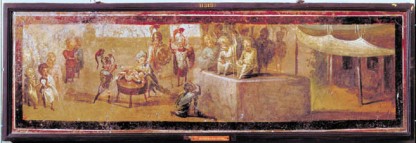 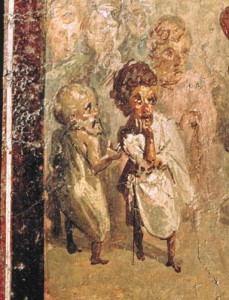 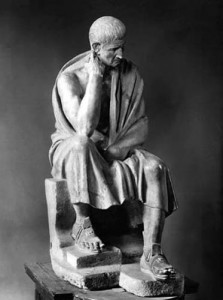 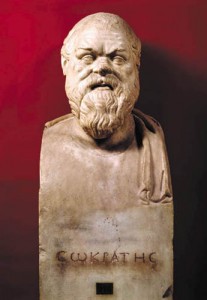 Museo Pio Clementino at the Vatican. Alinari/Art Resource, NY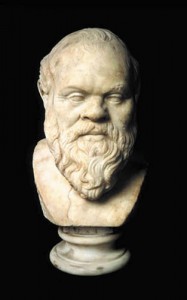  Museo Archeologico Nazionale, Naples Scala/Art Resource, NY